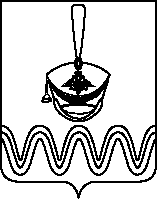 П О С Т А Н О В Л Е Н И ЕАДМИНИСТРАЦИИ БОРОДИНСКОГО СЕЛЬСКОГО ПОСЕЛЕНИЯПРИМОРСКО-АХТАРСКОГО РАЙОНА от 01.03.2017                                                                                 № 63станица БородинскаяОб утверждении Порядка формирования, ведения, обязательного опубликования перечня имущества Бородинского сельского поселения Приморско-Ахтарского района, свободного от прав третьих лиц (за исключением имущественных прав субъектов малого и среднего предпринимательства), предусмотренного частью 4 статьи 18 Федерального закона «О развитии малого и среднего предпринимательства в Российской Федерации»           В соответствии с частью 4.1 статьи 18 Федерального закона от 24 июля 2007 года № 209-ФЗ «О развитии малого и среднего предпринимательства в Российской Федерации», Федеральным законом от 06 октября 2003 года № 131-ФЗ «Об общих принципах организации местного самоуправления в Российской Федерации», администрация Бородинского сельского поселения Приморско-Ахтарского района    п о с т а н о в л я е т: 1. Утвердить Порядок формирования, ведения, обязательного опубликования перечня имущества Бородинского сельского поселения Приморско-Ахтарского, свободного от прав третьих лиц (за исключением имущественных прав субъектов малого и среднего предпринимательства), предусмотренного частью 4 статьи 18 Федерального закона «О развитии малого и среднего предпринимательства в Российской Федерации», согласно приложению, к настоящему постановлению.  2. Ведущему специалисту администрации Бородинского сельского поселения Приморско-Ахтарского района (Филина) обеспечить размещение настоящего постановления на официальном сайте администрации Бородинского сельского поселения Приморско-Ахтарского района в информационно-телекоммуникационной сети «Интернет».5. Контроль за выполнением настоящего постановления оставляю за собой6. Постановление вступает в силу после его официального обнародования.Глава Бородинского сельского поселенияПриморско-Ахтарского района                                                         В.В.ТуровПорядокформирования, ведения, обязательного опубликования перечня имущества Бородинского сельского поселения Приморско-Ахтарского района, свободного от прав третьих лиц (за исключением имущественных прав субъектов малого и среднего предпринимательства), предусмотренного частью 4 статьи 18 Федерального закона «О развитии малого и среднего предпринимательства в Российской Федерации»1. Общие положения1.1. Настоящее Положение определяет порядок формирования, ведения, обязательного опубликования перечня муниципального имущества Бородинского сельского поселения Приморско-Ахтарского района, свободного от прав третьих лиц (за исключением имущественных прав субъектов малого и среднего предпринимательства), используемого в целях предоставления его во владение и (или) пользование на долгосрочной основе (в том числе по льготным ставкам арендной платы) субъектам малого и среднего предпринимательства и организациям, образующим инфраструктуру поддержки субъектов малого и среднего предпринимательства (далее - Перечень). 1.2. Перечень формируется в целях оказания имущественной поддержки субъектам малого и среднего предпринимательства и организациям, образующим инфраструктуру поддержки субъектов малого и среднего предпринимательства, на территории Бородинского сельского поселения Приморско-Ахтарского района путем передачи им муниципального имущества во владение и (или) пользование на возмездной основе, безвозмездной основе или на льготных условиях. 1.3. Имущество, включенное в Перечень, должно использоваться только по целевому назначению. Муниципальное имущество, включенное в Перечень, может быть использовано в целях предоставления его во владение и (или) в пользование на долгосрочной основе (в том числе по льготным ставкам арендной платы) субъектам малого и среднего предпринимательства и организациям, образующим инфраструктуру поддержки субъектов малого и среднего предпринимательства, а также отчуждено на возмездной основе в собственность субъектов малого и среднего предпринимательства в соответствии с частью 2.1 статьи 9 Федерального закона от 22 июля 2008 года № 159-ФЗ «Об особенностях отчуждения недвижимого имущества, находящегося в государственной собственности субъектов Российской Федерации или в муниципальной собственности и арендуемого субъектами малого и среднего предпринимательства, и о внесении изменений в отдельные законодательные акты Российской Федерации». 1.4. Перечень утверждается постановлением администрации Бородинского сельского поселения Приморско-Ахтарского района.   2. Порядок формирования и ведения Перечня2.1. Формирование Перечня, рассмотрение предложений по включению в Перечень и (или) исключению муниципального имущества из Перечня осуществляется администрацией Бородинского сельского поселения Приморско-Ахтарского района (далее - администрация). Перечень формируется администрацией самостоятельно, а также на основании предложений о включении в Перечень и (или) исключении из Перечня муниципального имущества Бородинского сельского поселения Приморско-Ахтарского района, исходящих от иных отраслевых (функциональных) органов. Предложения направляются в письменной форме в администрацию и регистрируются в день их поступления. 2.2. Включению в Перечень подлежит муниципальное имущество, составляющее муниципальную казну администрации Бородинского сельского поселения Приморско-Ахтарского района, включенное в реестр муниципального имущества Бородинского сельского поселения Приморско-Ахтарского района, свободное от прав третьих лиц (за исключением имущественных прав субъектов малого и среднего предпринимательства), в том числе земельные участки, здания, строения, сооружения, нежилые помещения, оборудование, машины, механизмы, установки, транспортные средства, инвентарь, инструменты. 2.3. При отсутствии условий, указанных в пунктах 2.2 и (или) 2.6 настоящего Положения, администрация в течение 10 рабочих дней со дня регистрации соответствующего предложения направляет инициатору предложения письменный мотивированный отказ во включении в Перечень и (или) исключении из Перечня муниципального имущества. 2.4. При наличии условий, указанных в пунктах 2.2 и (или) 2.6 настоящего Положения, администрация в течение 10 рабочих дней со дня регистрации предложения готовит соответствующий проект постановления администрации Бородинского сельского поселения Приморско-Ахтарского. Проект постановления администрации Бородинского сельского поселения Приморско-Ахтарского района подлежит согласованию в порядке, установленном администрацией Бородинского сельского поселения Приморско-Ахтарского района. 2.5. Постановление администрации Бородинского сельского поселения Приморско-Ахтарского района принимается в срок, не превышающий 30 рабочих дней со дня регистрации предложения, указанного в пункте 2.1 настоящего Положения. 2.6. Муниципальное имущество подлежит исключению из Перечня в случаях: - не востребованности муниципального имущества более 1 года со дня его включения в Перечень; - закрепления за государственным или муниципальным унитарным предприятием, государственным или муниципальным учреждением, иной организацией, находящейся в государственной или муниципальной собственности, для выполнения государственных полномочий, решения вопросов местного значения или обеспечения уставной деятельности; - возникновения у администрации Бородинского сельского поселения Приморско-Ахтарского района потребности в муниципальном имуществе, включенном в Перечень, для осуществления своих полномочий; - прекращения права собственности администрации Бородинского сельского поселения Приморско-Ахтарского района на муниципальное имущество, включенное в Перечень; - невозможности дальнейшего использования муниципального имущества, включенного в Перечень, ввиду его неудовлетворительного технического состояния, гибели или уничтожения. 2.7. Ведение Перечня осуществляется администрацией в электронном виде и на бумажном носителе путем внесения записей о включении и (или) исключении данных о муниципальном имуществе в течении 3 рабочих дней со дня вступления в силу соответствующего постановления администрации Бородинского сельского поселения Приморско-Ахтарского района с соблюдением требований к технологическим, программным, лингвистическим, правовым и организационным средствам обеспечения. 2.8. В Перечень должны быть включены следующие сведения: - порядковый номер; - наименование имущества; - адрес с указанием района, улицы, номера дома (литеры), этажа, номера комнаты (в отношении недвижимого имущества); - площадь (в отношении недвижимого имущества); - год ввода в эксплуатацию (в отношении недвижимого имущества); - целевое назначение; - балансовая (рыночная) стоимость; - кадастровый номер (в отношении недвижимого имущества); - инвентарный номер (в отношении движимого имущества);   - наименование, дата и номер соответствующего постановления администрации о включении (исключении) муниципального имущества в Перечень. В Перечень могут быть включены другие сведения, необходимые для индивидуализации имущества. 2.9. Администрация по запросу любого заинтересованного лица без взимания платы предоставляет информацию в форме выписки о наличии и составе муниципального имущества Бородинского сельского поселения, включенного в Перечень, в течение 10 рабочих дней со дня регистрации такого запроса.   3. Порядок официального опубликования Перечня3.1. Постановление администрации об утверждении Перечня (внесении в него изменений) подлежит официальному опубликованию в порядке, установленном для опубликования муниципальных правовых актов Бородинского сельского поселения Приморско-Ахтарского района, и размещению в информационно-телекоммуникационной сети Интернет на официальном сайте администрации и (или) на официальных сайтах информационной поддержки субъектов малого и среднего предпринимательства в течение 1 рабочего дня со дня его официального опубликования.Глава Бородинского сельского поселенияПриморско-Ахтарского района                                                        В.В.Туров                   ПРИЛОЖЕНИЕУТВЕРЖДЕНпостановлением администрацииБородинского сельского поселения Приморско-Ахтарского района      от 01.03.207   № 63